					HT2015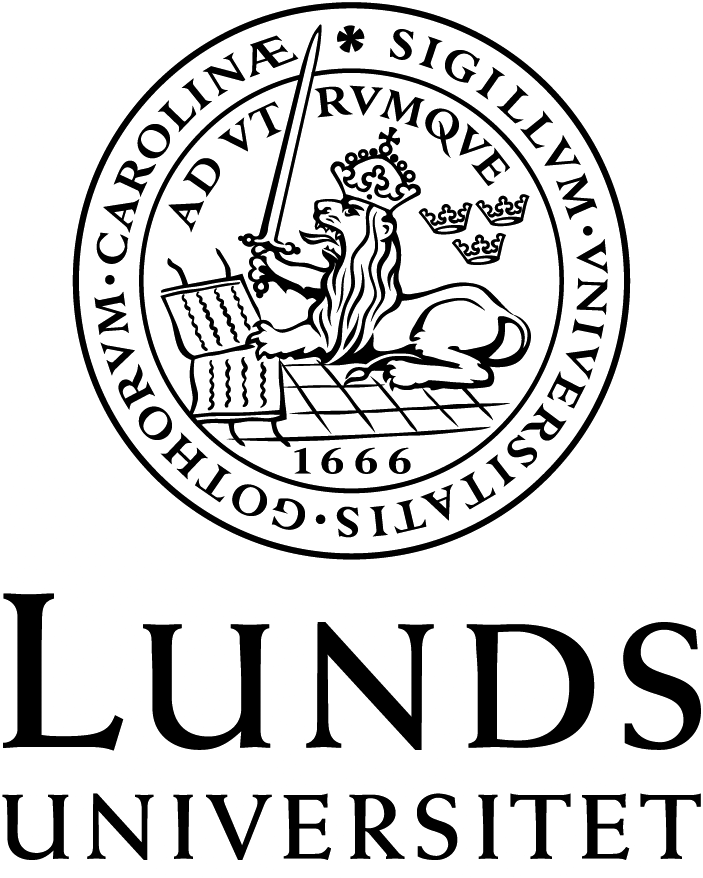 LIVK10Litteraturvetenskap kandidatkurs (1-30 hp)KURSLITTERATURFastställd av sektionsstyrelsen 2015-xx-xx-Delkurs 1: Historisk fördjupningskurs: Samtidslitteraturens flerspråkighetSkönlitteraturAnyuru, Johannes: Det är bara gudarna som är nya. Stockholm: Wahlström & Widstrand 2003, ISBN 91-46-20131-9Cha, Theresa Hak Kyung: DICTEE, [1982], Oakland: University of California Press 2009, ISBN: 9780520261297. Läses i utdrag.Diaz, Junot: This is how you lose her (2012), valfri utgåva.Hassan, Yahya: Yahya Hassan, Köpehamn: Gyldendal 2013 (den svenska översättningen går också bra).Khemiri, Jonas Hassen: Ett öga rött (2003). Valfri utgåva.Kleemann, Jessie: ”Eskimother” i Qivittoq, 87–9, hurricane, 2012. Enligt instruktion.Korneliussen, Niviaq: Homo sapienne, Nuussuaq: milik publishing 2014, ISBN 9788792790453.Kristensen, Eva Tind: DO, Köpenhamn: Gyldendal 2009, ISBN 9788702079593. Läses i utdrag.Morris, Tracie: Ljudpoesi. ”Africa(n)” og ”Little”. Finns som ljudfiler på kursplattformen.Matthews, Jeff: Halality (2001). Valfri utgåva. Läses i utdrag.Mullen, Harryette: Sleeping with the Dictionary, Oakland: University of California Press 2002, 9780520231436, i urval, samt densammas Trimmings (1991) i urval.Norðdahl, Eirikur Örn: Ljudpoesi.  Scandinavian Suite. http://writing.upenn.edu/pennsound/Nødtvedt, Erlend: Harudes, Aschehoug, 2008. Läses i utdrag.Øivind Rimbereid: Solaris korrigiert, Köpenhamn: Gyldendal 2004, ISBN 9788205345768, http://www.lyrikline.org/de/gedichte/solaris-korrigert-utdrag-3676#.VWVwK6a7LCoSkåden, Sigbjørn, Skomakernes konge, Evenskjær: Skániid girjie 2007,  ISBN 9788291973173. Enligt instruktion.Villanger, Aina: Langsang, Okrober, 2012. Urval av dikter.FacklitteraturArke, Pia: Etnoæstetik, Ark 1995, ISBN 87-985697-0-8. Enligt instruktion (30 s.).Bakhtin, Mikhail: ”Discourse in the novel”, i The Dialogic Imagination , Austin: University of Texas Press1983 och senare, s. 259-422 (160 s.).Bhabha, Homi: The Location of Culture (1994), valfri utgåva. Enligt instruktion (ca 30 s).Braidotti, Rosi:”Introduction, by way of nomadism” i Nomadic Subjects (1994), valfri utgåva, s. 1-29 (30 s.).Glissant, Édouard: ”Creolizations” i Poetics of Relation, Ann Arbor: University of Michigan Press 1997 och senare, s. 90-120 (30 s.).Jones, LeRoi: ”The Changing Same”, i Gayle, Addison  The Black Aesthetic  (1972), valfri utgåva, s. 118-131.Mullen, Harryette: ”The Solo Mysterioso Blues”. An interview with Haryette Mullen by Calvin Bedient (s. 185-204) och ”Poetry and Identity” (s. 9-13) i The Cracks Between What We Are And What We Are Supposed To Be, Tuscaloosa: Alabama University Press 2012, ISBN 9780817357139. Pennycook, Alastair & Mitchell, Tony: ”Hip Hop as Dusty Foot Philosophy: Engaging Locality, i H. Samy Alim, Awad Ibrahim, Alastair Pennycook (red.), Global linguistic flows London: Routledge 2008, s. 25-42 (20 s.)Sarkar, Mela: “Still Reppin Por Mi Gente”: The Transformative Power
of Language Mixing in Quebec Hip Hop” i H. Samy Alim, Awad Ibrahim, Alastair Pennycook (red.), Global linguistic flows London: Routledge 2008, s. 139-158 (20 s.)Spahr, Juliana: ”Brev” i Nypoesi.net. finns på http://www.nypoesi.net/?id=tekst&no=24Torres, Lourdes: ”In the Contact Zone: Code-switching Strategies by Latino/a Writers”, MELUS, Vol. 32:1 (Spring 2007), s. 75-96 (20 s), hämtas via LUB påhttp://eds.a.ebscohost.com/eds/pdfviewer/pdfviewer?sid=5df40b00-ada6-4522-83fa-8c2b54baf5c4%40sessionmgr4003&vid=2&hid=4113Tidigs, Julia: Att skriva sig över språkgränserna. Flerspråkighet i Jac. Ahrenbergs och Elmer Diktonius prosa. Åbo Akademi förlag: Åbo 2014, ISBN 978-951-765-708-2,  s. 45-106 (60 s.). Avhandlingen kan läsas på http://www.doria.fi/bitstream/handle/10024/95611/tidigs_julia.pdf?sequence=2Yildiz, Yasemin: Beyond the Mother Tongue. The Postmonolingual Condition,  Fordham University Press 2013, ISBN 9780823255757, ca 50 s enligt instruktion.					Summa facklitteratur: ca 500 s.Delkurs 2: Litteraturteoretisk och metodisk tillämpningAuerbach, Erich: ”Odysseus ärr”, i dennes Mimesis. Verklighetsframställningen i den västerländska litteraturen (1946). Valfri utgåva (20 s.). Bachmann-Medick, Doris: ”Cultural Misunderstanding in Translation: Multicultural Coexistence and Multicultural Conceptions of World Literature” (ca 30 s.). Hämtas på http://webdoc.sub.gwdg.de/edoc/ia/eese/artic96/bachmann/7_96.htmlBennet, Jane (2010): ”The Force of Things” in Vibrant Matter, Duke University Press, 2010, ISBN 9780822346333, s. 1-20 (20 s.).Black, Max: Metaphor, Proceedings of the Aristotelian Society, New Series, Vol. 55 (1954 - 1955), s. 273-294 (20 s.). Kan läsas på http://web.stanford.edu/~eckert/PDF/Black1954.pdfBronte, Charlotte: Jane Eyre. Ed. Beth Newman. 2 uppl,, Bedford & St. Martins, 2014. ISBN 9781457619335 (700s.) (I utgåvan ingår ett antal teoretiska läsningar av romanen som kommer att diskuteras på kursen; annan utgåva fungerar alltså inte).Butler, Judith:”Kön/genus/begär som subjekt”, i Könet Brinner!, texter i urval av Tiina Rosenberg, Natur & Kultur: Stockholm 2004, ISBN 91-27-09573-8, s. 35–57 (20 s.)Eco, Umberto: ”Berättarstrukturen hos Ian Fleming”, s. 230-69, i Aspelin & Lundberg: Form och struktur, Kontrakurs, Stockholm: Norstedts, 1971 (40 s.).Fowler, Alastair: ”Genrebegrepp”, i Aurelius & Götselius (red.) Genreteori, Lund: Studentlitteratur 1997, s. 254-273 (20 s.).Lakoff George och Mark Johnson: Metaphors We Live By, Chicago: University of Chicago Press 1981 och senare, s.3-32 (30 s.).Morton, Timothy : ”The Art of Environmental Language” in Ecology Without Nature, Cambridge: Harvard University Press 2007 och senare, s. 29-78. (50 s.),Horne Kjældgaard, Lasse, Møller, Lis, Ringgaard, Dan, et al. (red.): Litteratur - Introduktion till teori och analys, Lund: Studentlitteratur 2015, ISBN 978-91-44-09246-1. Enligt instruktion (150 s.). Schaeffer, Jean-Marie, ”Från text till genre. Anteckningar om genreproblematiken”, i Aurelius & Götselius (red.) Genreteori, Lund: Studentlitteratur 1997, s. 274-295 (20 s.).Dessutom tillkommer ett fåtal kortare skönlitterära texter som lektionsmaterial.					Summa: ca 1120 s.